第４５回中国中学校ソフトボール選手権大会宿泊・弁当申込書◇利用予定交通機関について（来県調査）（選手･監督･コーチ･アドバイザー・引率教員・応援中学生・役員・視察員用）（選手･監督･コーチ･アドバイザー・引率教員・応援中学生・役員・視察員用）（選手･監督･コーチ･アドバイザー・引率教員・応援中学生・役員・視察員用）（選手･監督･コーチ･アドバイザー・引率教員・応援中学生・役員・視察員用）（選手･監督･コーチ･アドバイザー・引率教員・応援中学生・役員・視察員用）（選手･監督･コーチ･アドバイザー・引率教員・応援中学生・役員・視察員用）（選手･監督･コーチ･アドバイザー・引率教員・応援中学生・役員・視察員用）（選手･監督･コーチ･アドバイザー・引率教員・応援中学生・役員・視察員用）（選手･監督･コーチ･アドバイザー・引率教員・応援中学生・役員・視察員用）（選手･監督･コーチ･アドバイザー・引率教員・応援中学生・役員・視察員用）（選手･監督･コーチ･アドバイザー・引率教員・応援中学生・役員・視察員用）（選手･監督･コーチ･アドバイザー・引率教員・応援中学生・役員・視察員用）（選手･監督･コーチ･アドバイザー・引率教員・応援中学生・役員・視察員用）（選手･監督･コーチ･アドバイザー・引率教員・応援中学生・役員・視察員用）（選手･監督･コーチ･アドバイザー・引率教員・応援中学生・役員・視察員用）（選手･監督･コーチ･アドバイザー・引率教員・応援中学生・役員・視察員用）（選手･監督･コーチ･アドバイザー・引率教員・応援中学生・役員・視察員用）（選手･監督･コーチ･アドバイザー・引率教員・応援中学生・役員・視察員用）（選手･監督･コーチ･アドバイザー・引率教員・応援中学生・役員・視察員用）（選手･監督･コーチ･アドバイザー・引率教員・応援中学生・役員・視察員用）区分（○印）区分（○印）区分（○印）新規　・　変更　・　取消新規　・　変更　・　取消新規　・　変更　・　取消新規　・　変更　・　取消新規　・　変更　・　取消新規　・　変更　・　取消新規　・　変更　・　取消新規　・　変更　・　取消申込日申込日申込日申込日申込日令和３年　　　月　　　日令和３年　　　月　　　日令和３年　　　月　　　日令和３年　　　月　　　日フリガナフリガナフリガナ県名県名県名県名県名学校名学校名学校名中学校中学校中学校中学校中学校中学校中学校中学校県名県名県名県名県名学校所在地学校所在地学校所在地〒〒〒〒〒〒〒〒ＴＥＬＴＥＬＴＥＬＴＥＬＴＥＬ（　　　　）　　　－（　　　　）　　　－（　　　　）　　　－（　　　　）　　　－学校所在地学校所在地学校所在地ＦＡＸＦＡＸＦＡＸＦＡＸＦＡＸ（　　　　）　　　－（　　　　）　　　－（　　　　）　　　－（　　　　）　　　－申込責任者申込責任者申込責任者携帯電話携帯電話携帯電話携帯電話携帯電話（　　　　）　　　－（　　　　）　　　－（　　　　）　　　－（　　　　）　　　－申込責任者申込責任者申込責任者自宅ＴＥＬ自宅ＴＥＬ自宅ＴＥＬ自宅ＴＥＬ自宅ＴＥＬ（　　　　）　　　－（　　　　）　　　－（　　　　）　　　－（　　　　）　　　－宿泊回答書面送付先（氏名）宿泊回答書面送付先（氏名）宿泊回答書面送付先（氏名）〒〒〒〒〒〒〒〒ＦＡＸＦＡＸＦＡＸＦＡＸＦＡＸ（　　　　）　　　－（　　　　）　　　－（　　　　）　　　－（　　　　）　　　－引率責任者（申込責任者と違う場合）引率責任者（申込責任者と違う場合）引率責任者（申込責任者と違う場合）携帯電話携帯電話携帯電話携帯電話携帯電話（　　　　）　　　－（　　　　）　　　－（　　　　）　　　－（　　　　）　　　－引率責任者（申込責任者と違う場合）引率責任者（申込責任者と違う場合）引率責任者（申込責任者と違う場合）自宅ＴＥＬ自宅ＴＥＬ自宅ＴＥＬ自宅ＴＥＬ自宅ＴＥＬ（　　　　）　　　－（　　　　）　　　－（　　　　）　　　－（　　　　）　　　－返金時振込先口　座　番　号返金時振込先口　座　番　号返金時振込先口　座　番　号銀行名（支店名）銀行名（支店名）銀行名（支店名）銀行名（支店名）銀行名（支店名）　　　　　　　　　　　　　　　銀行　　　　　　　　　　　　　支店　　　　　　　　　　　　　　　銀行　　　　　　　　　　　　　支店　　　　　　　　　　　　　　　銀行　　　　　　　　　　　　　支店　　　　　　　　　　　　　　　銀行　　　　　　　　　　　　　支店　　　　　　　　　　　　　　　銀行　　　　　　　　　　　　　支店　　　　　　　　　　　　　　　銀行　　　　　　　　　　　　　支店　　　　　　　　　　　　　　　銀行　　　　　　　　　　　　　支店　　　　　　　　　　　　　　　銀行　　　　　　　　　　　　　支店　　　　　　　　　　　　　　　銀行　　　　　　　　　　　　　支店　　　　　　　　　　　　　　　銀行　　　　　　　　　　　　　支店　　　　　　　　　　　　　　　銀行　　　　　　　　　　　　　支店　　　　　　　　　　　　　　　銀行　　　　　　　　　　　　　支店返金時振込先口　座　番　号返金時振込先口　座　番　号返金時振込先口　座　番　号口座番号口座番号口座番号口座番号口座番号（　普通　・　当座　）　　　　　　　　　　－（　普通　・　当座　）　　　　　　　　　　－（　普通　・　当座　）　　　　　　　　　　－（　普通　・　当座　）　　　　　　　　　　－（　普通　・　当座　）　　　　　　　　　　－（　普通　・　当座　）　　　　　　　　　　－（　普通　・　当座　）　　　　　　　　　　－（　普通　・　当座　）　　　　　　　　　　－（　普通　・　当座　）　　　　　　　　　　－（　普通　・　当座　）　　　　　　　　　　－（　普通　・　当座　）　　　　　　　　　　－（　普通　・　当座　）　　　　　　　　　　－返金時振込先口　座　番　号返金時振込先口　座　番　号返金時振込先口　座　番　号口座番号口座番号口座番号口座番号口座番号口座名義口座名義口座名義口座名義口座名義口座名義口座名義口座名義口座名義口座名義口座名義口座名義ご希望宿泊料金区分【Ａ～Ｄ】いずれかに○印をご記入下さいご希望宿泊料金区分【Ａ～Ｄ】いずれかに○印をご記入下さいご希望宿泊料金区分【Ａ～Ｄ】いずれかに○印をご記入下さいご希望宿泊料金区分【Ａ～Ｄ】いずれかに○印をご記入下さいご希望宿泊料金区分【Ａ～Ｄ】いずれかに○印をご記入下さい第１希望第１希望第１希望第１希望Ａ　　　・　　　ＢＣ　　　・　　　ＤＡ　　　・　　　ＢＣ　　　・　　　ＤＡ　　　・　　　ＢＣ　　　・　　　ＤＡ　　　・　　　ＢＣ　　　・　　　ＤＡ　　　・　　　ＢＣ　　　・　　　Ｄ第２希望第２希望第２希望第２希望Ａ　　　・　　　ＢＣ　　　・　　　ＤＡ　　　・　　　ＢＣ　　　・　　　Ｄ申込内訳区分区分区分選手選手監督・コーチ監督・コーチ監督・コーチ監督・コーチ引率教員引率教員応援生徒応援生徒応援生徒一般一般宿泊計宿泊計弁当個数申込内訳宿泊日性別性別選手選手監督・コーチ監督・コーチ監督・コーチ監督・コーチ引率教員引率教員応援生徒応援生徒応援生徒一般一般宿泊計宿泊計弁当個数申込内訳８月1日（日）男男名名名名名名名名名名名名名　　　　　名　　　　　名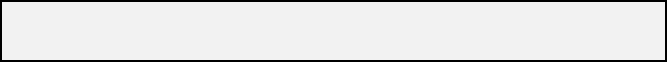 個申込内訳８月1日（日）女女名名名名名名名名名名名名名　　　　　名　　　　　名個申込内訳８月２日（月）男男名名名名名名名名名名名名名名名個申込内訳８月２日（月）女女名名名名名名名名名名名名名名名個申込内訳８月３日（火）男男名名名名名名名名名名名名名名名個申込内訳８月３日（火）女女名名名名名名名名名名名名名名名個初日宿舎到着予定時刻　　　　　　　月　　　　　日　　（　　　）　　　　午前　・　午後　　　　　時頃　　　　　　　月　　　　　日　　（　　　）　　　　午前　・　午後　　　　　時頃広島迄の利用交通機関1・ＪＲ（　　　　　　　　　）駅　　　　　　　時　　　　　分着予定広島迄の利用交通機関2．貸切バス（　　　　　　　　　）台　　　　　（バス乗務員　　　　　　　名）広島迄の利用交通機関3.その他滞在期間中の移動交通機関1.貸切バス　　　　　　　2.レンタカー　　　　　3.その他1.貸切バス　　　　　　　2.レンタカー　　　　　3.その他滞在期間中の移動交通機関大型バス（　　　　）台　・　中型バス（　　　　）台　・マイクロバス（　　　）台乗用車　（　　　　　）台　※この申込書での駐車場予約は出来かねます。ご了承ください大型バス（　　　　）台　・　中型バス（　　　　）台　・マイクロバス（　　　）台乗用車　（　　　　　）台　※この申込書での駐車場予約は出来かねます。ご了承ください備　考（ご要望等）【ご要望をご記入下さい】